Работы бакалавров Факультет «Экономика и право».Тьютор Вилисов М. Ю.Декабрь 2020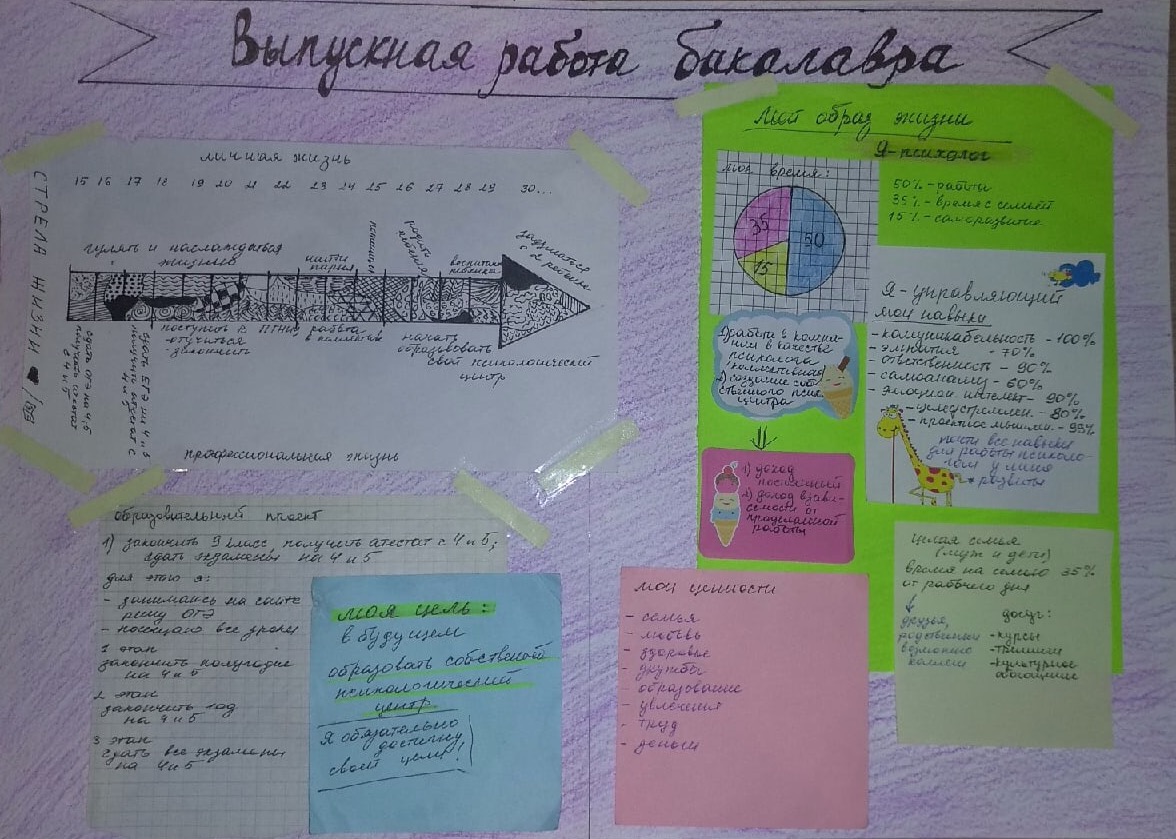 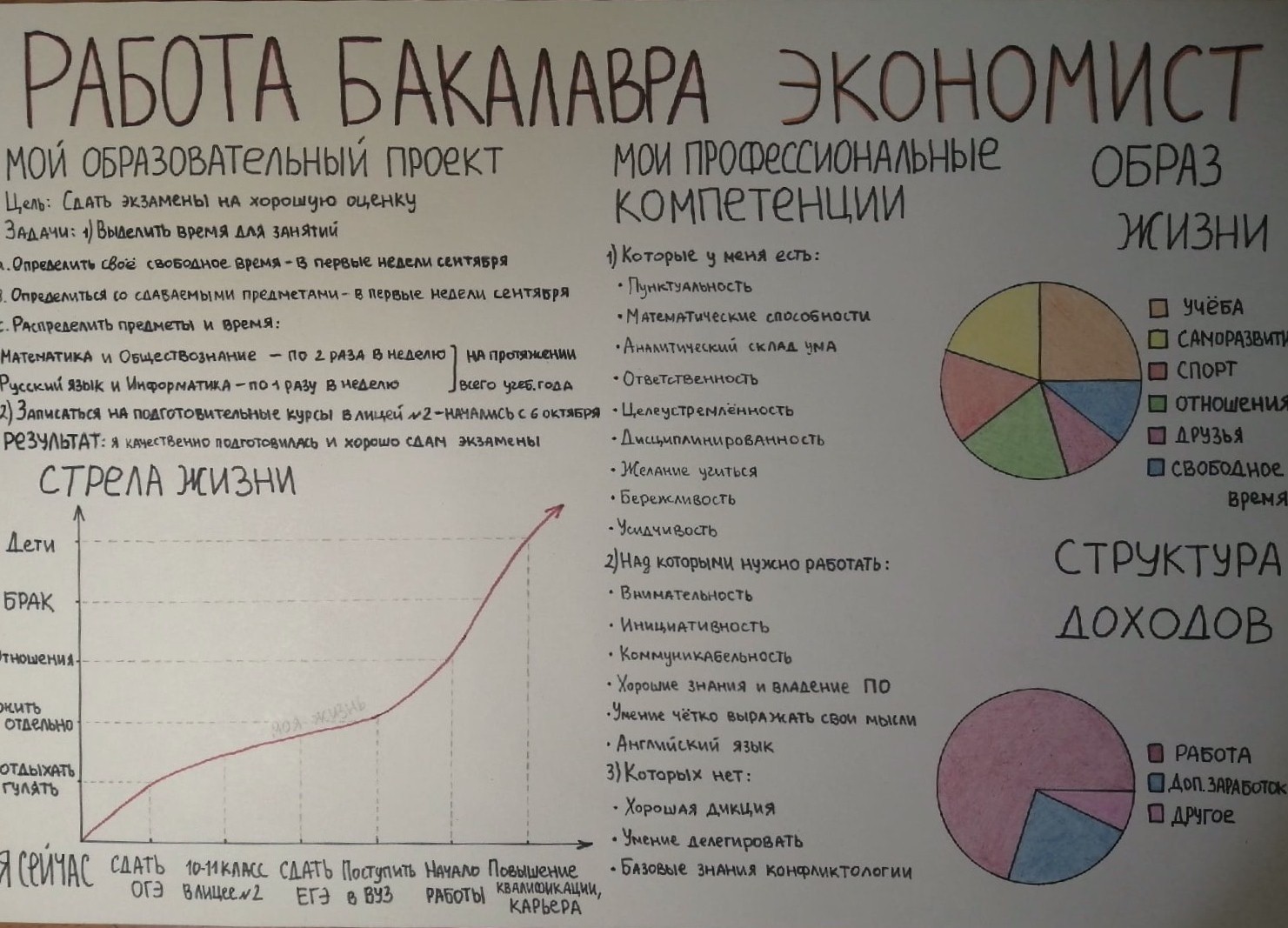 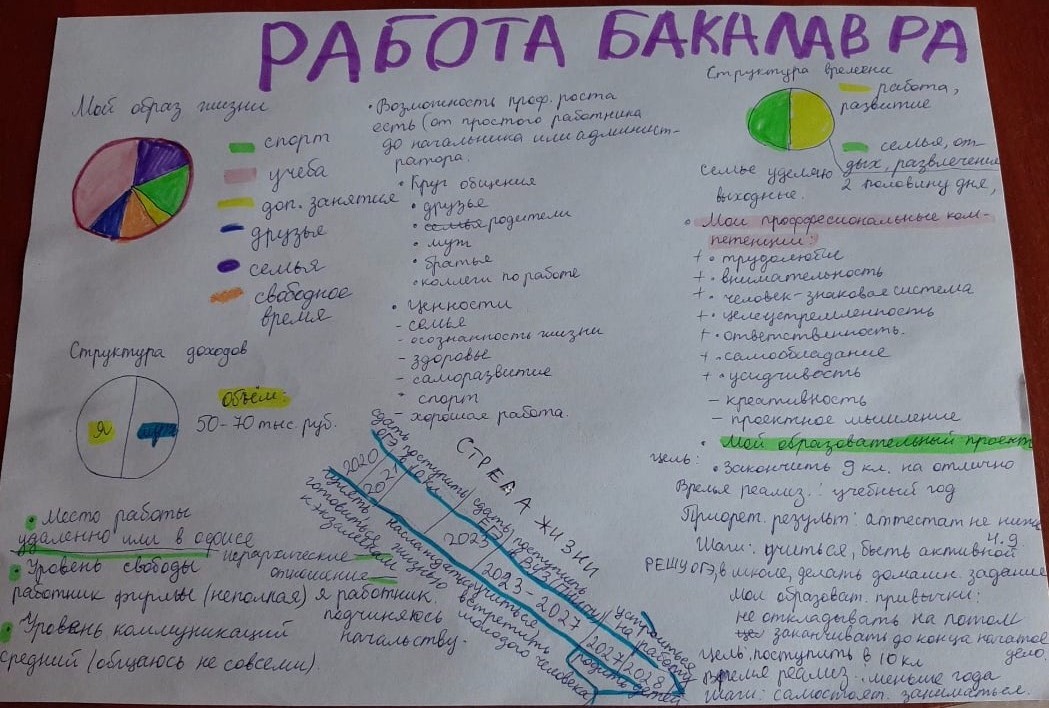 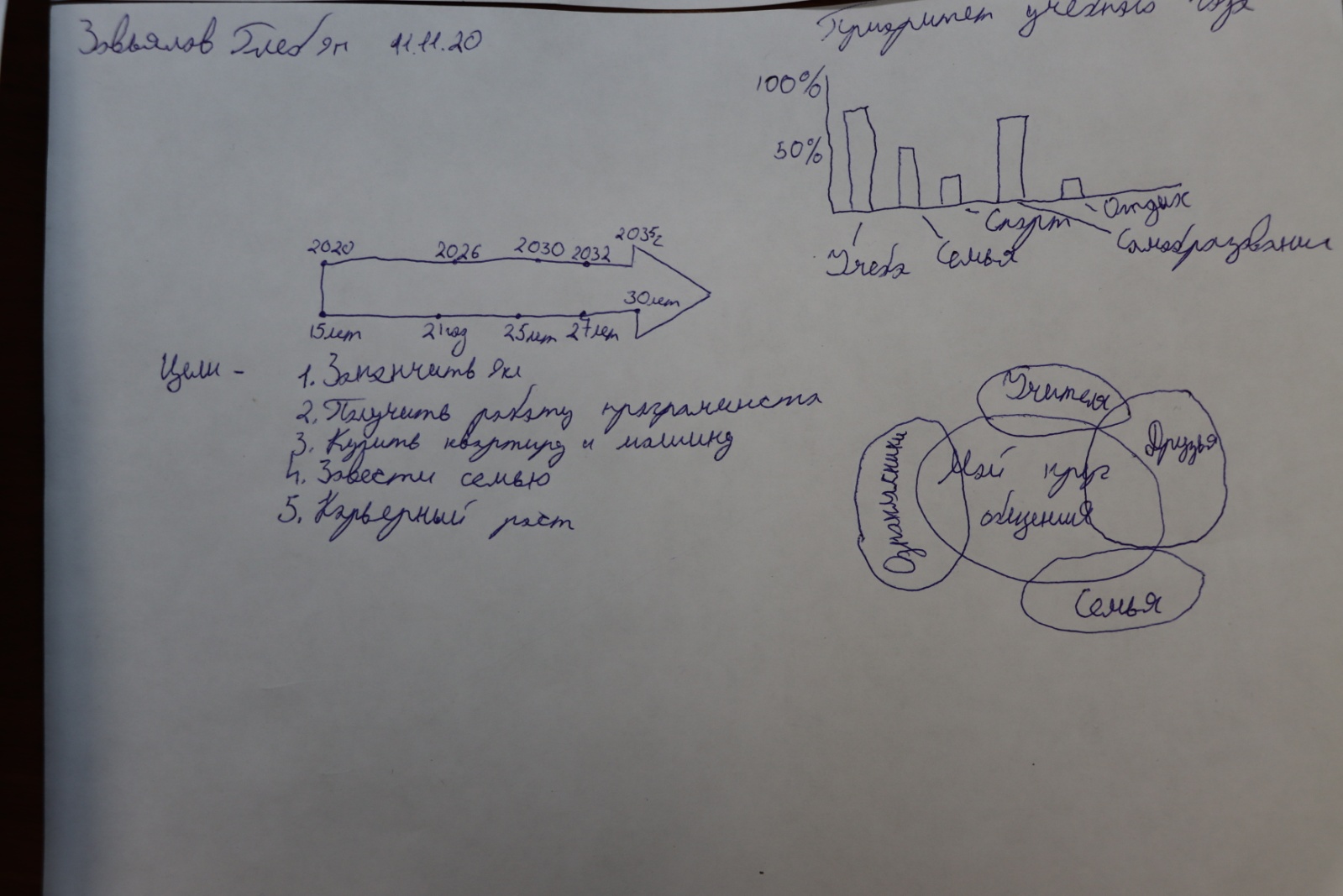 